НАЦИОНАЛЬНЫЙ БАНК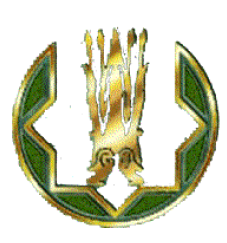 РЕСПУБЛИКИ КАЗАХСТАНП Р Е С С - Р Е Л И З №205 июня 2013 годаО ситуации на финансовом рынкеИнфляция По официальным данным Агентства Республики Казахстан по статистике в мае 2013 года инфляция сложилась на уровне 0,2% (в мае 2012 года – 0,7%). Цены на продовольственные товары выросли на 0,2% (на 0,2%), на непродовольственные товары – на 0,1% (на 0,2%). Тарифы на платные услуги повысились на 0,3% (на 1,7%).На рынке продовольственных товаров в мае 2013 года в наибольшей степени подорожали фрукты и овощи на 1,4%, в том числе лук – на 6,2%, свекла – на 4,9%, картофель – на 4,7%, морковь – на 3,4%, также макаронные изделия – на 0,2%, мясо и мясопродукты – на 0,1%, рыба и морепродукты – на 0,1%, сахар – на 0,1%. Кроме того, цены на безалкогольные напитки выросли на 0,4%, кондитерские изделия и чай – по 0,3%. Вместе с тем, снижение цен было зафиксировано на яйца на 2,6%, рис – на 0,2%, крупяные изделия, молочные продукты, масла и жиры – по 0,1%.В группе непродовольственных товаров цены на одежду и обувь повысились на 0,2%, предметы домашнего обихода – на 0,3%, медикаменты – на 0,2%. Стоимость бензина и дизельного топлива осталась неизменной.В группе платных услуг оплата за услуги жилищно-коммунальной сферы выросла на 0,1%. При этом тарифы за содержание жилья и сбор мусора выросли на 0,8%. Тарифы за сжиженный газ снизились на 0,1%. По другим видам жилищно-коммунальных услуг тарифы остались неизменными. Вместе с тем, за прошедший месяц цены на медицинские услуги повысились – на 0,7%, услуги транспорта – на 0,7%, в том числе услуги железнодорожного транспорта – на 3,3%, услуги образования – на 0,1%, услуги ресторанов и гостиниц – на 0,9%.За январь-май 2013 года инфляция составила 2,4% (в январе-мае 2012 года – 2,4%). Продовольственные товары с начала 2013 года стали дороже на 1,5% (на 2,2%), непродовольственные товары – на 1,0% (на 1,6%), платные услуги – на 4,9% (на 3,5%) (График 1).График 1Инфляция и ее составляющие за январь-май 2012 и 2013 гг.В мае 2013 года инфляция в годовом выражении составила 5,9% (в декабре 2012 года – 6,0%). Продовольственные товары за последние 12 месяцев стали дороже на 4,6% (на 5,3%), непродовольственные товары – на 2,9% (на 3,5%), платные услуги – на 10,7% (на 9,3%).Международные резервы и денежные агрегаты В мае 2013 года произошло увеличение международных резервов Национального Банка. Валовые международные резервы Национального Банка (по предварительным данным) выросли на 7,3% до 28,4 млрд. долл. США (с начала года – рост на 0,3%). Чистые международные резервы Национального Банка увеличились на 7,5% и составили 27,8 млрд. долл. США (с начала года – рост на 0,3%) в основном за счет увеличения корреспондентских счетов в иностранной валюте банков и поступлений иностранной валюты на счета Правительства в Национальном Банке. В результате чистые валютные запасы (СКВ) за май 2013 года выросли на 10,1%. Активы в золоте сократились на 1,2% вследствие снижения его цены на мировых рынках. За май 2013 года международные резервы страны в целом, включая активы Национального фонда в иностранной валюте (по предварительным данным 63,3 млрд. долл. США), выросли на 3,2% до 91,6 млрд. долл. США (с начала года – рост на 6,5%). За май 2013 года денежная база расширилась на 6,5% и составила 3038,7 млрд. тенге (с начала года – расширение на 5,1%). Узкая денежная база, т.е. денежная база без учета срочных депозитов банков второго уровня в Национальном Банке, расширилась на 7,3% до 2975,9 млрд. тенге.За апрель 2013 года денежная масса снизилась на 0,2% до 11051,5 млрд. тенге (с начала года – рост на 5,0%). Объем наличных денег в обращении вырос на 0,7% до 1438,9 млрд. тенге (с начала года – снижение на 5,8%), депозиты в банковской системе сократились на 0,4% и составили 9612,6 млрд. тенге (с начала года – рост на 6,9%). Доля депозитов в структуре денежной массы уменьшилась с 87,1% в марте 2013 года до 87,0% в апреле 2013 года вследствие роста объема наличных денег в обращении на фоне сокращения объема депозитов.Денежный мультипликатор вырос с 3,64 в марте 2013 года до 3,87 по итогам апреля 2013 года вследствие опережающих темпов сжатия денежной базы по сравнению с темпами снижения денежной массы, зафиксированных в апреле 2013 года.Валютный рынок В мае 2013 года курс тенге к доллару США изменялся в диапазоне 150,74–151,28 тенге за 1 доллар США. На конец месяца биржевой курс тенге составил 151,36 тенге за доллар США.В мае 2013 года объем биржевых операций на Казахстанской фондовой бирже с учетом сделок на дополнительных торгах снизился по сравнению с апрелем 2013 года на 10,6% и составил 4,3 млрд. долл. США. На внебиржевом валютном рынке объем операций увеличился на 51,9% и составил 2,0 млрд. долл. США.В целом, объем операций на внутреннем валютном рынке увеличился на 3,0% и составил 6,3 млрд. долл. США.Рынок государственных ценных бумагВ мае 2013 года состоялось 5 аукционов по размещению государственных ценных бумаг Министерства финансов. На них были размещены 12-месячные МЕККАМ (13,6 млрд. тенге), 5-летние МЕОКАМ (14,6 млрд. тенге), 8-летние МЕУКАМ (6,7 млрд. тенге), 10-летние МЕУКАМ (15,6 млрд. тенге), 12-летние МЕУЖКАМ (10 млрд. тенге).Эффективная доходность по размещенным ценным бумагам составила: по 12 месячным МЕККАМ – 3,00%, по 5-летним МЕОКАМ – 5,58%, по 8-летним МЕУКАМ – 6,10%, по 10-летним МЕУКАМ – 6,00%, по 12-летним МЕУЖКАМ – 0,01% над уровнем инфляции.Объем ценных бумаг Министерства финансов в обращении на конец мая 2013 года составил 3069,6 млрд. тенге, увеличившись по сравнению с предыдущим месяцем на 1,7%.Краткосрочные ноты Национального Банка Казахстана. Объем эмиссии нот Национального Банка за май 2013 года по сравнению с апрелем 2013 года уменьшился в 2,5 раза и составил 7,6 млрд. тенге. При этом состоялось 2 аукциона по размещению 3-месячных нот (1,7 млрд. тенге и 
5,9 млрд. тенге). Эффективная доходность по ним составила 1,05%.Объем нот в обращении на конец мая 2013 года по сравнению с апрелем 2013 года сократился на 12,2% и составил 78,4 млрд. тенге.Межбанковский денежный рынок В апреле 2013 года общий объем размещенных межбанковских депозитов по сравнению с мартом увеличился на 38,5%, составив в эквиваленте 2696,6 млрд. тенге.Объем размещенных межбанковских тенговых депозитов вырос на 17,7% и составил 563,7 млрд. тенге (20,9% от общего объема размещенных депозитов). При этом средневзвешенная ставка вознаграждения по размещенным межбанковским тенговым депозитам в апреле 2013 года снизилась с 0,57% до 0,56%.В апреле 2013 года объем размещенных долларовых депозитов по сравнению с мартом увеличился на 46,7% и составил 13,4 млрд. долл. США (75,0% от общего объема размещенных депозитов). Средневзвешенная ставка вознаграждения по размещенным долларовым депозитам в апреле 2013 года осталась неизменной – 0,10%.Объемы размещения депозитов в рублях и евро незначительны – 3,6 и 0,6% от общего объема размещенных депозитов соответственно.Доля межбанковских депозитов в иностранной валюте увеличилась за апрель 2013 года с 75,4% до 79,1% от общего объема размещенных депозитов. Доля депозитов, размещенных в банках-нерезидентах в иностранной валюте, увеличилась с 75,4% до 78,7% от общего объема размещенных межбанковских депозитов.Объем привлеченных Национальным Банком депозитов от банков в апреле 2013 года по сравнению с мартом вырос на 15,8% до 546,9 млрд. тенге.Депозитный рынок Общий объем депозитов резидентов в депозитных организациях за апрель 2013 года понизился на 0,4% до 9612,6 млрд. тенге (с начала года рост на 6,9%). Депозиты юридических лиц понизились за месяц на 0,8% до 6103,1 млрд. тенге, физических лиц - повысились на 0,4% до 3509,6 млрд. тенге. В апреле 2013 года объем депозитов в национальной валюте повысился на 0,1% до 6570,0 млрд. тенге (юридические лица – рост на 0,3%, физические лица – снижение на 0,2%), в иностранной валюте – уменьшился на 1,5% до 3042,6 млрд. тенге (юридические лица – снижение на 3,7%, физические лица – рост на 1,4%). Удельный вес депозитов в тенге повысился за месяц с 68,0% до 68,3%.Вклады населения в банках (с учетом нерезидентов) повысились за апрель 2013 года на 0,4% до 3545,2 млрд. тенге. В структуре вкладов населения тенговые депозиты понизились на 0,2% до 2157,9 млрд. тенге, депозиты в иностранной валюте повысились на 1,3% до 1387,2 млрд. тенге. В составе вкладов населения удельный вес депозитов в тенге уменьшился за месяц с 61,2% до 60,9%.Срочные депозиты за апрель 2013 года снизились на 0,7% до 6122,6 млрд. тенге. В составе срочных депозитов тенговые депозиты понизились на 0,5% до 4124,9 млрд. тенге, депозиты в иностранной валюте - снизились на 1,2% до 1997,7 млрд. тенге.В апреле 2013 года средневзвешенная ставка вознаграждения по тенговым срочным депозитам небанковских юридических лиц составила 3,0% (в марте 2013 года - 2,8%), а по депозитам физических лиц – 6,9% (6,8%).Кредитный рынокОбщий объем кредитования банками экономики за апрель 2013 года повысился на 1,4%, составив 10258,6 млрд. тенге (с начала года рост на 3,0%).Объем кредитов в национальной валюте повысился на 2,4% до 7434,3 млрд. тенге, в иностранной валюте – понизился на 1,1% до 2824,3 млрд. тенге. Удельный вес кредитов в тенге повысился за месяц с 71,8% до 72,5%.Долгосрочное кредитование в апреле 2013 года повысилось на 1,6%, составив 8298,8 млрд. тенге, краткосрочное увеличилось на 0,7% до 1959,8 млрд. тенге. Удельный вес долгосрочных кредитов повысился за месяц с 80,8% до 80,9%. Объем кредитов юридическим лицам за апрель 2013 года повысился на 0,8% до  7207,7 млрд. тенге, физическим лицам увеличился на 2,9% до 3050,9 млрд. тенге. Удельный вес кредитов физическим лицам увеличился за месяц с 29,3% до 29,7%.Кредитование субъектов малого предпринимательства за апрель 2013 года повысилось на 1,3% до 1402,9 млрд. тенге, что составляет 13,7% от общего объема кредитов экономике. В отраслевой разбивке наиболее значительная сумма кредитов банков экономике приходится на такие отрасли, как торговля (доля в общем объеме – 19,9%), строительство (13,3%), промышленность (12,0%), транспорт (4,1%) и сельское хозяйство (3,0%).В апреле 2013 года средневзвешенная ставка вознаграждения по кредитам, выданным в национальной валюте небанковским юридическим лицам, составила 10,6% (в марте 2013 года – 10,6%), физическим лицам – 21,8% (21,6%).